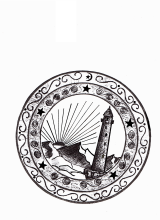 Министерство культурыЧеченской республикиОтдел социально-культурной деятельностиОтчет по ЕК ДНВ 2 кв. 2017 г.В соответствии с планом работ по реализации Единой Концепции духовно-нравственного воспитания подрастающего поколения и молодежи проведены следующие мероприятия соответственно:12 апреля, 16 мая и 1 июня на объектах культурного наследия (ОКН) Шатойская и Саттинская боевые башни Шатойского района;13 мая в актовом зале СОШ с.Урдюхой;5 июня в «РЦКиИ» г.Грозный;Экологические субботники по очистке территорий, прилегающих к ОКН;Тематическая лекция «Религии разные – сущность одна!»;Выставка – беседа «Психология семейных отношений»В субботниках по очистке прилегающих территорий к ОКН приняли участие активисты школьных кружков «Юные экологи», большое количество молодежи откликается на приглашения в социальных сетях, кроме того деятельное участие в субботниках приняли сотрудники местной администрации.На лекции выступил М-С. Селяхов: - «Духовный человек – это человек с сильным национальным характером, ответственный за порученное дело, за судьбы других, за будущее своего народа. Это человек, который приобщен к гуманистическим ценностям мировой культуры, культуры других народов, но, прежде всего, – знающий свою собственную культуру, свои истоки….»На выставке-беседе для сотрудников учреждений «РКЦиИ» Д.Дигаев продемонстрировал фото и видео материалы и ознакомил слушателей с материалами и ресурсами, способствующими укреплению и благосостоянию семьи. «Семейные отношения всегда складываются по-разному, но главное, к чему должен стремиться каждый член семьи, это благосостояние и комфорт, и достичь этого можно только общими усилиями»: - отметил ведущий.Общее количество посетителей 116 чел.   Директор                                           ___________________ С-Э.М.ДжабраиловД.Дигаев22-29-61